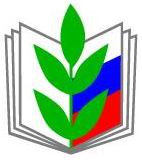 ПРОФЕССИОНАЛЬНЫЙ СОЮЗ РАБОТНИКОВ НАРОДНОГО ОБРАЗОВАНИЯ И НАУКИ РОССИЙСКОЙ ФЕДЕРАЦИИЯКОВЛЕВСКАЯ ТЕРРИТОРИАЛЬНАЯ ОРГАНИЗАЦИЯ БЕЛГОРОДСКОЙ РЕГИОНАЛЬНОЙ ОРГАНИЗАЦИИ ПРОФЕССИОНАЛЬНОГО СОЮЗА РАБОТНИКОВ НАРОДНОГО ОБРАЗОВАНИЯ И НАУКИ РОССИЙСКОЙ ФЕДЕРАЦИИ2022 год – тематический год «Корпоративная культура Профсоюза»П Л А Н  РАБОТЫЯковлевской территориальной организации Общероссийского Профсоюза образования на 2022 год.Утвержден постановлением президиума Яковлевской территориальной организации Общероссийского Профсоюза образования    от  «»  февраля  2022 года,  протокол № 10             г. Строитель2022 годОРГАНИЗАЦИОННО-УСТАВНАЯ ДЕЯТЕЛЬНОСТЬ1.1. Пленарные заседания комитета Яковлевской территориальной организации Профсоюза.1.1.1. «О реализации ключевых направлений организационного развития Яковлевской территориальной организации Общероссийского Профсоюза образования в рамках тематического года «Корпоративная культура Профсоюза».Срок: декабрь  2022 г.Отв.: Рогальская Л.А., президиум теркома профсоюза1.1.2. О размере отчислений от членских профсоюзных взносов на 2023 год.Срок: декабрь  2022 г.Отв.: Рогальская Л.А., Горелова Л.В.1.1.3. Об утверждении сметы доходов и расходов Яковлевской территориальной организации профсоюза образования на 2023 год.Срок: декабрь.Отв.: Рогальская Л.А., Горелова Л.В.1.2.  Заседания президиума территориального комитета Профсоюза.Февраль1.2.1. О проведении областной профсоюзной тематической поверки по соблюдению трудового законодательства по вопросу «О соблюдении трудового законодательства при распределении учебной нагрузки педагогических работников».О проведении профсоюзной тематической поверки по соблюдению трудового законодательства по вопросу «О соблюдении трудового законодательства при расторжении трудового договора по причине сокращения численности или штата».- О статистическом отчете (форма 5-СП) и о сводном статистическом отчёте (форма 2 СП) теркома Профсоюза за 2021 год.   - Об итогах правозащитной работы Яковлевской территориальной  организации Профсоюза за 2021 год (форма 4 ПИ).  - Об итогах статистической отчётности по охране труда в Яковлевской территориальной организации Профсоюза за 2021 год (отчёт по форме 19-ТИ)   - Об исполнении сметы профсоюзного бюджета  Яковлевской территориальной организации Профсоюза за 2021 год.   - Об итогах проведения оздоровительной кампании в 2021 году. Об утверждении Открытого отчёта комитета Яковлевской территориальной организации Профсоюза образования за 2021 год.-  О проведении регионального конкурса детских рисунков «Дети о Профсоюзе».    Об участии в конкурсе Белгородской региональной организации профессионального союза работников народного образования и науки РФ «Молодой профсоюзный лидер в Образовании – 2022».   О проведении муниципального  фотоконкурса  «Профсоюзный  фотофакт – 2022».Июнь1.2.2.Об итогах проведения областной профсоюзной тематической поверки по соблюдению трудового законодательства по вопросу «О соблюдении трудового законодательства при распределении учебной нагрузки педагогических работников».Об итогах проведения муниципального конкурса детских рисунков «Дети о Профсоюзе».- О награждении профсоюзного актива.Сентябрь 1.2.3.Об участии Яковлевской территориальной организации Профсоюза образования в реализации проекта «Цифровизация Профсоюза» в 2021 году.-   Об итогах проведения профсоюзной тематической поверки по соблюдению трудового законодательства по вопросу «О соблюдении трудового законодательства при расторжении трудового договора по причине сокращения численности или штата»Декабрь   1.2.4.- Об участии профсоюзных организаций в работе по внедрению системы наставничества педагогических работников в образовательных организациях Яковлевского городского округа.- Об утверждении плана работы Яковлевской территориальной организации Общероссийского Профсоюза образования на 2023 год.- Об утверждении номенклатуры дел Яковлевской территориальной организации Общероссийского Профсоюза  образования на 2023 год.Об итогах проведения муниципального  фотоконкурса  «Профсоюзный фотофакт – 2022».1.3. Работа с первичными организациями профсоюза:1.3.1. Оказание консультативно-методической помощи председателям территориальных и первичных организаций Профсоюза по вопросам участия в реализации федерального проекта Профсоюза «Цифровизация Общероссийского Профсоюза образования»: - заполнение паспортов территориальных организаций Профсоюза, паспортов первичных профсоюзных организаций в автоматизированной информационной системе «Единый реестр Общероссийского Профсоюза образования»; - оформление заявок на изготовление пластиковых карт электронных профсоюзных билетов членов Профсоюза; - привлечение членов Профсоюза к участию в Федеральной бонусной программе Общероссийского Профсоюза образования Profcards, информирование и консультирование их по процессу регистрации в Программе Profcards в мобильном приложении Profcards и/или на сайте https://profcards.ru/.Срок: весь периодОтв.: Рогальская Л.А.1.3.2. Оказание  организационно-методической  помощи первичным профсоюзным организациям по внутрисоюзной,  правозащитной, финансовой и другим направлениям работы.Срок: весь периодОтв.: Рогальская Л.А.Оказание консультативно-методической помощи председателям первичных организаций Профсоюза по вопросам участия реализации федерального проекта Профсоюза – Всероссийское движение «Профсоюз – территория здоровья».Срок: весь периодОтв.: Рогальская Л.А.Оказание консультативно-методической помощи председателям первичных организаций Профсоюза по вопросам участия реализации мероприятий, посвящённых тематическому году «Корпоративная культура Профсоюза»Срок: весь периодОтв.: Рогальская Л.А.Изучение работы первичных организаций Профсоюза по вопросу «О соблюдении трудового законодательства при распределении учебной нагрузки педагогических работников».Срок: март.Отв.: Рогальская Л.А.Изучение работы первичных организаций Профсоюза по реализации проекта «Цифровизация Профсоюза» в 2022 году.Срок: февраль – сентябрь.Отв.: Рогальская Л.А.1.3.7. Изучение работы первичных организаций Профсоюза по вопросу «О соблюдении трудового законодательства при расторжении трудового договора по причине сокращения численности или штата» Срок: июньОтв.: Рогальская Л.А.1.3.8. Проведение мониторинга состояния информационной работы,развития информационных ресурсов Яковлевской территориальной организации Профсоюза образования.Срок: июнь – декабрь.Отв.: Рогальская Л.А., председатели первичных профсоюзных организаций1.3.9. Изучение работы по участию территориальных и первичных организаций Профсоюза по внедрению системы наставничества педагогических работников в образовательных организациях Яковлевского городского округа. Срок: февраль – ноябрь. Отв.: Рогальская Л.А., председатели первичных профсоюзных организаций1.3.10.  Разработка проекта отраслевого соглашения на 2023 -2025 годы.Срок:  октябрь-декабрь 2022 г.Отв.: Рогальская Л.А.1.3.11. Экспертиза соглашений, коллективных договоров, ПВТР на 2023-2025 годы:МБДОУ «Детский сад «Радонежский» г. Строитель»МБДОУ «Детский сад «Светлячок» г. Строитель»МБДОУ «Детский сад «Сказка»  с. Алексеевка»МБДОУ «Детский сад «Рябинушка»  с. Гостищево»МБДОУ «Детский сад «Яблонька»  с. Дмитриевка»МБДОУ «Детский сад   с. Кривцово»МБДОУ «Детский сад   с. Мощеное»МБДОУ «Детский сад   п.  Сажное»МБДОУ «Детский сад   с.  Сажное»МБДОУ «Детский сад   с. Смородино»МБДОУ «Детский сад   с. Терновка»МБУ  ДО «Станция юных натуралистов»Управление образования администрации Яковлевского городского округаСрок:  октябрь-декабрь 2022 г.Отв.: Рогальская Л.А.1.3.12. Контроль за реализацией прав и гарантий работников отрасли, закрепленных в трудовом образовательном законодательстве РФ.Срок: весь периодОтв.: Рогальская Л.А., председатели первичных профсоюзных организаций, 1.3.13. Работа по организации оздоровления и отдыха членов Профсоюза.Срок: весь период.Отв.: Рогальская Л.А., председатели  первичных организаций Профсоюза.II. ОБЩИЕ ОРГАНИЗАЦИОННЫЕ МЕРОПРИЯТИЯ,ОБУЧЕНИЕ ПРОФСОЮЗНЫХ КАДРОВ И АКТИВА, ИНФОРМАЦИОННАЯ РАБОТА2.1. Общие организационные мероприятия2.1.1. Участие в реализации федерального проекта Профсоюза «Цифровизация Общероссийского Профсоюза образования».Срок: весь период (по отдельному плану Центрального Совета Профсоюза).Отв.: Рогальская Л.А., председатели первичных организаций Профсоюза.2.1.2. Участие в реализации федерального проекта Профсоюза – Всероссийское движение «Профсоюз – территория здоровья».Срок: весь период (по отдельному плану Центрального Совета Профсоюза).Отв.: Рогальская Л.А., председатели первичных организаций Профсоюза.2.1.3. Реализация Плана мероприятий Яковлевской территориальной организации Общероссийского Профсоюза образования по проведению в 2022 году тематического года «Корпоративная культура Профсоюза».Срок: весь период.Отв.: Рогальская Л.А., председатели первичных организаций Профсоюза.2.1.4. Участие в мониторингах по различным вопросам, организованных Центральным Советом Общероссийского Профсоюза образования. Срок: весь период2.1.5. Участие в проведении Всемирного Дня охраны труда в образовательных учреждениях Яковлевского городского округа. Обучающий семинар: - Оценка профессиональных  рисков; - Концепция «нулевого травматизма».Срок: апрель.Отв.: Рогальская Л.А., Руденко Л.Г., председатели первичных организаций Профсоюза. 2.1.6.  Сбор и анализ предложений первичных профсоюзных организаций по организации отдыха работников образования и их детей.Срок: февраль  2022 г.Отв.: Председатели ПК2.1.7.  Организация работы по оздоровлению работников отрасли в санаториях «Красиво», «Красная поляна», «Дубравушка», г. Алушта др..Срок: в течение года.Отв.: Рогальская Л.А., председатели профкомов.  2.1.8.  Оформление наградных документов.Срок: февраль, сентябрь2022 г.Отв.: Рогальская Л.А.2.1.9. Участие в мероприятиях, посвящённых Дню профсоюзного работника Белгородской области.Срок: апрель.2.1.10.  Проведение профсоюзных уроков и профсоюзных занятий вобщеобразовательных учреждениях  Яковлевского городского округа, посвящённых Дню знаний.Срок: сентябрь.Отв.: Рогальская Л.А., председатели первичных организаций Профсоюза.2.1.11. Организация работы Молодежного Совета Яковлевского территориального  комитета Профсоюза образования.Срок: по плану работы. Отв.: Бердниченко А.В., профсоюзный актив Молодежного Совета. 2.1.12.   Участие в работе комиссии управления образования по социально-трудовым вопросам. Срок: по плану работы комиссии.Отв.: Рогальская Л.А..2.1.13.  Участие в приёмке образовательных учреждений к новому 2022 – 2023    учебному году.  Срок: август.Отв.: Рогальская Л.А., председатели первичных организаций Профсоюза.2.1.14. Консультирование первичных организаций Профсоюза по вопросам финансово-хозяйственной деятельности и составлению финансовой отчётности.Срок: весь период.Отв.: Рогальская Л.А., Горелова  Л.В.2.1.15 .   Участие в акциях, проводимых Общероссийским Профсоюзом образования, Белгородским областным объединением организаций профсоюзов, Белгородской региональной организацией профсоюза:В первомайских мероприятиях Срок: конец апреля, 1 мая.В мероприятиях, посвящённых 77-й годовщине Победы советского народа в Великой Отечественной войне:Срок: апрель – май.Во Всероссийской патриотической акции «Бессмертный полк».Срок: 9 мая.В акции «Волна памяти» (возложение цветов и венков к Вечному огню, памятникам и обелискам).Срок: 9 мая, 5 августа.В коллективных действиях в рамках Всемирного дня действий «За достойный труд!».Срок: 1 – 7 октября.В иных мероприятиях (по мере необходимости).Срок: весь периодОтв.: Рогальская Л.А., председатели профсоюзных организаций2.1.16. Осуществление взаимодействия, совместно с администрацией Яковлевского городского округа в рамках социального партнёрства по пропаганде здорового образа жизни, воспитанию здорового поколения граждан России.Срок: весь период (по отдельным планам).Отв.: Рогальская Л.А..2.1.17. Организация работы постоянных комиссий теркома Профсоюза: по внутрисоюзной работе, по правовой и социальной защите, по вопросам охраны труда и здоровья, по культурно-массовой и спортивной работе, по работе с молодёжью, по финансовой работе.Срок: весь период (по отдельным планам).2.1.18. Сбор, анализ и обобщение отчетов районной, первичных организаций профсоюза по итогам работы 2019 г.Отчеты (формы 2СП, 5 СП, ТДКО, ТДК – 2, 4 ПИ, 19 ТИ).Срок: до 30 декабря 2022г.Отв.: Рогальская Л.А., председатели первичных организаций Профсоюза. 2.2. Методическая работа:2.2.1. Подготовка для первичных организаций профсоюза методических и информационных материалов по основным направлениям деятельности Профсоюза.Срок: весь периодОтв.: Рогальская Л.А.Оказание методической помощи председателям первичных организаций Профсоюза по делопроизводству.Срок: весь период.2.2.3. Выпуск  2-х информационных сборников.Срок: в течение годаОтв.: Рогальская Л.А. 2.2.4. Выпуск ежемесячных Правовых листовок.Срок: ежемесячноОтв.: Рогальская Л.А. 2.2.5. Подготовка и изготовление календаря на 2023 год (с использованием эмблемы Общероссийского Профсоюза образования и логотипа тематического года «Корпоративная культура Профсоюза»). Срок: октябрь – ноябрь.Отв.: Рогальская Л.А., председатели профсоюзных организаций Информационная работа. Информационное сопровождение деятельности Яковлевской территориальной организации Общероссийского Профсоюза образования.  2.3.1. Проведение  мониторинга  состояния  информационной  работы, развития информационных ресурсов Яковлевской территориальной организации Профсоюза.Срок: октябрь. Отв.: Рогальская Л.А., председатели первичных организаций Профсоюза.2.3.2. Формирование на основе данных мониторинга базы информационных ресурсов Яковлевской территориальной  организации Профсоюза.Срок: февраль – апрель.Отв.: Рогальская Л.А.2.3.3. Проведение постоянного мониторинга эффективности профсоюзных страниц на сайтах образовательных учреждений.Срок: раз в квартал.Отв.: Рогальская Л.А.2.3.4. Развитие сайта Яковлевской территориальной организации Профсоюза http:// prof.yak-uo.ru: - поддержка актуальной информации о Профсоюзе, Яковлевской территориальной организации Профсоюза; - регулярное обновление текущей информации; - развитие новых форм распространения информации. Срок: весь период.Отв.: Рогальская Л.А.2.3.5.  Организация подписки на газеты «Мой профсоюз», «Единство», «Солидарность».Срок: апрель, ноябрьОтв.: Рогальская Л.А.2.3.6.  Освещение в СМИ деятельности профсоюзных организаций.Срок: в течение года.Отв.: Рогальская Л.А., председатели первичных организаций Профсоюза. 2.3.7. Оказание помощи первичным организациям Профсоюза в оформлении информационных уголков.Срок: постоянноОтв.: Рогальская Л.А.2.3.8.  Регулярное обновление материалов на информационном стенде теркома  Профсоюза.Срок: постоянноОтв.: Рогальская Л.А.2.3.9. Создание страниц первичных профсоюзных организаций насайтах образовательных учреждений (там,, где страницы не созданы).Срок: весь период.Отв.: председатели первичных организаций Профсоюза.2.3.10. Участие в работе официальных групп Белгородской региональной организации Профсоюза «Профсоюз образования Белгородской области» в социальных сетях: «В Контакте», «Одноклассники.ru», «Facebook», «Instagram»:- регулярное размещение информации в рубриках;- пополнение аудио- и видеозаписей, фотоальбомов, документов;- создание новых рубрик;- регистрация новых участников группы – членов Профсоюза.Срок: весь период.Отв.: Рогальская Л.А., председатели первичных организаций профсоюза.2.3.11. Создание и ведение на сайте Яковлевской территориальной организации Профсоюза рубрики «Корпоративная культура Профсоюза».Срок: январь, весь период.Отв.: Рогальская Л.А2.3.12. Информационное сопровождение тематического Года «Корпоративная культура Профсоюза».Срок: весь период.Отв.: Рогальская Л.А2.3.13. Подготовка ежегодного Открытого отчёта Яковлевского территориального комитета Профсоюза, ежегодных Открытых отчётов выборных органов первичных организаций Профсоюза за 2022 год.Срок: декабрь.Отв.: Рогальская Л.А., председатели первичных организаций профсоюза.2.4. Организация работы с молодёжью. Деятельность Молодёжного Совета Яковлевской территориальной организации Профсоюза образования.2.4.1.  Проведение заседаний Молодёжного Совета Яковлевской территориальной организации Профсоюза.Срок: январь, март, сентябрь, декабрь.Отв.: Рогальская Л.А., Бердниченко А.В..Участие в реализации мероприятий Яковлевской территориальной организации Профсоюза по проведению в 2022 году тематического Года «Корпоротивная культура Профсоюза».Срок: весь период.Отв.: Рогальская Л.А., Бердниченко А.В..Участие в региональном фотоконкурсе «Профсоюзный фотофакт – 2022».Срок: февраль – декабрь.Отв.: Рогальская Л.А., Бердниченко А.В., члены Молодёжного Совета Яковлевской территориальной организации Профсоюза.Участие в конкурсе Белгородской региональной организации профессионального союза работников народного образования и науки РФ «Молодой профсоюзный лидер в Образовании – 2022».Срок: февраль – апрель.Отв.: Рогальская Л.А., Бердниченко А.В..Участие в VIII областном Форуме работающей молодёжи «ПРОФСКИЛЛ» (организованном Союзом «Белгородское областное объединение организаций профсоюзов» совместно с управлением молодёжной политики Белгородской области).Срок: сентябрь.Отв.: Бердниченко А.В..Участие в проведении профсоюзных уроков и профсоюзных занятий в общеобразовательных учреждениях и образовательных учреждениях  дополнительного образования детей  Яковлевского городского округа, посвящённых Дню знаний.Срок: сентябрь.Отв.: Рогальская Л.А., Бердниченко А.В., члены Молодёжного Совета Яковлевской территориальной организации Профсоюза.Участие в областном спортивном мероприятии «Профсоюзный боулинг» среди сборных команд территориальных организаций Профсоюза работников народного образования и науки Российской Федерации.Срок: апрель.Отв.: Рогальская Л.А., Бердниченко А.В., члены Молодёжного Совета Яковлевской территориальной организации Профсоюза.Организация и проведение акции «Телеграмма любимому учителю».Срок: сентябрь.Отв.: Рогальская Л.А., Бердниченко А.В., члены Молодёжного Совета Яковлевской территориальной организации Профсоюза.Участие в работе выездной сессии областной Школы молодёжного профсоюзного актива «Спектр».Срок: октябрь.Отв.: Бердниченко А.2.4.10.   Участие в автопробеге молодых педагогов по городам Центрального федерального округа, посвящённом Дню Учителя и Всемирному дню действий «За достойный труд!» (в зависимости от эпидемиологической ситуации).Срок: октябрь.Отв.: Бердниченко А.2.5. Обучение профсоюзных кадров и актива2.5.1. Участие во Всероссийском онлайн-семинаре для профсоюзных лидеров (председателей региональных (межрегиональных), территориальных и первичных организаций Профсоюза), посвящённом тематическому году «Корпоративная культура Профсоюза». Срок: 8 – 9 февраля. Отв.: Рогальская Л.А.2.5.2. Обучение кадрового резерва в первичных профсоюзных  организациях.Срок: июнь – ноябрь.  Отв.: Рогальская Л.А., председатели первичных организаций Профсоюза. 2.5.3. Участие в онлайн-школе для председателей организаций Профсоюза и ответственных за работу в АИС «Единый реестр Общероссийского Профсоюза образования». Срок: по плану работы Общероссийского Профсоюза образования (в онлайн режиме). Отв.: Рогальская Л.А., председатели и первичных профсоюзных организаций. 2.5.4. Обучение председателей,  председателей контрольно-ревизионных комиссий в первичных профсоюзных организациях.Срок: по плану ШПА Отв.: Рогальская Л.А., комиссия по организационно-массовым вопросам III.  КОНКУРСЫ, СМОТРЫ, ОЛИМПИАДЫ3.1. Конкурсы профессионального мастерства.Участие в мероприятиях по подготовке и проведению муниципальных  этапов	всероссийских	конкурсов:	«Учитель года», «Воспитатель года», «Сердце отдаю детям», «Педагогический дебют», «Школа года», «Детский сад года» в 2022 году.Срок: по плану работы управления образования Яковлевского городского округа.3.1.2. Участие во Всероссийском конкурсе «Профсоюзный репортёр» Срок: весь период.Отв.: Рогальская Л.А.,  председатели первичных организаций Профсоюза.3.1.3. Участие во Всероссийском конкурсе «Здоровые решения». Срок: январь – апрель.Отв.: Рогальская Л.А.,  председатели первичных организаций Профсоюза.3.1.4. Участие во Всероссийском конкурсе профсоюзных команд «МЫ» (по номинациям: ППО ДОУ, ППО ОО, ППО СПО, ППО ВО, иные ППО, территориальные организации). Срок: по плану Общероссийского Профсоюза образования.3.1.5. Участие в конкурсе гимна Профсоюза. Срок: июль – сентябрь.Отв.: Рогальская Л.А.,  председатели первичных организаций Профсоюза.3.1.6. Участие во Всероссийской олимпиаде педагогов начальной школы «Мой первый учитель». Срок: январь – июнь.Отв.: председатели первичных организаций Профсоюза.3.1.7. Участие во Всероссийском профессиональном конкурсе «Арктур» сферы дополнительного образования детей. Срок: по плану работы Общероссийского Профсоюза образования.Отв.: председатели первичных организаций Профсоюза.3.1.8. Участие в конкурсе Белгородской региональной организации профессионального союза работников народного образования и науки РФ «Молодой профсоюзный лидер в Образовании – 2022».Срок: февраль – апрель.Отв.: Рогальская Л.А., Бердниченко А.В..3.1.9. Проведение муниципального фотоконкурса «Профсоюзный фотофакт – 2022».Срок: февраль – декабрь.Отв.: Рогальская Л.А., председатели первичных организаций Профсоюза.3.1.10. Участие в региональном этапе Всероссийского конкурса «Российская организация высокой социальной эффективности» (организуемого совместно с Правительством Белгородской области и региональным объединением работодателей).Срок: июнь - октябрьОтв.: председатели первичных организаций Профсоюза.3.1.11. Проведение регионального конкурса детских рисунков «Дети о Профсоюзе». Срок: февраль – июнь.Отв.: Рогальская Л.А., председатели первичных организаций Профсоюза.IV.СПОРТИВНО-МАССОВЫЕ МЕРОПРИЯТИЯ В РАМКАХ РЕАЛИЗАЦИИ ФЕДЕРАЛЬНОГО ПРОЕКТА ПРОФСОЮЗА «ПРОФСОЮЗ – ТЕРРИТОРИЯ ЗДОРОВЬЯ».Проведение акции «Профсоюзный Аксель» (массовое катание на коньках).Срок: февраль.Отв.: Рогальская Л.А.Проведение акции «Зимняя тропа-территория здоровья» (массовое катание на лыжах, коньках, санках, ватрушках)Срок: январь – февраль.Отв.: Рогальская Л.А.Проведение профсоюзного сплава на байдарках.Срок: июль.Отв.: Рогальская Л.А., Бердниченко А.В., члены Молодёжного Совета Яковлевской территориальной организации Профсоюза.Проведение акции «Велопрогулка с Профсоюзом». Срок: 27 августа.Отв.: Рогальская Л.А. Проведение акции «Скандинавская ходьба». Срок: сентябрь.Отв.: Рогальская Л.А.4.6. Организация и проведение XVI спартакиады работников образования.Срок: декабрь 2021 г – март 2022 г. Отв.: Рогальская Л.А.,  председатели организаций Профсоюза.4.7. Проведение совместно с управлением образования Яковлевского городского округа туристического слёта работников образования и науки памяти Лидии Тимофеевны Томилка (в зависимости от эпидемиологической ситуации).Срок: сентябрьОтв.: Рогальская Л.А, председатели профсоюзных организаций.4.8.  Организация и проведение III муниципального слёта профактива Молодежного Совета Яковлевской территориальной организации профсоюза (совместно с управлением образования Яковлевского городского округа).  Срок: июнь.  Отв.: Рогальская Л.А., управление образования,  председатели организаций Профсоюза.V.   ВЗАИМОДЕЙСТВИЕ С МУНИЦИПАЛЬНЫМИ ОРГАНАМИ ВЛАСТИ, ОБЩЕСТВЕННЫМИ ОБЪЕДИНЕНИЯМИ.5.1.    Участвовать в заседаниях администрации Яковлевского городского округа, Совета депутатов, слушаниях, проводимых комитетами Совета депутатов, по проблемам образования, защиты социально-трудовых прав и профессиональных интересов работников отрасли. Срок: весь период.Отв.: Рогальская Л.А.5.2.  Участие в совещаниях при руководителе управления образования Яковлевского городского округа.Срок: весь период.Отв.: Рогальская Л.А.5.3.  Обеспечение участия представителей властей в мероприятиях теркома профсоюза.Срок: весь период.Отв.: Рогальская Л.А.5.4. Взаимодействовать с управлением образования администрации Яковлевского городского округа  по вопросам защиты социально-экономических интересов, трудовых и иных прав работников образования, оплаты труда работников организаций, финансируемых из местного бюджета, проблемам модернизации образования, развития социального партнерства, стратегии «Формирование регионального солидарного общества» в т.ч.:участие в работе коллегии управления образования администрации Яковлевского городского округа, совещаний, семинаров по проблемам образования. Подготовка предложения, рекомендаций, документовСрок: весь периодОтв.: Рогальская Л.А. участие в днях управления образования Срок: по графику работы комиссииОтв.: Рогальская Л.А.участие в муниципальной  комиссии по подготовке образовательных учреждений к новому учебному годуСрок: августОтв.: Рогальская Л.А.участие в муниципальной комиссии по распределению стимулирующей части заработной платы руководителейСрок: по результатам работы 2- раза в годОтв.: Рогальская Л.А.участие в проведении августовской конференции работников образования городского округа.Срок: августОтв.: Рогальская Л.А.анализ положений, приказов, рекомендаций управления образования  по вопросам, связанных с социально-трудовыми правами работников образованияСрок: постоянно.Отв.: Рогальская Л.А.5.5. Представление интересов работников образования в судах при рассмотрении заявлений в защиту социально-трудовых прав работников отрасли (по мере необходимости). Срок: весь период.Отв.: Рогальская Л.А.5.6. Взаимодействие с отделом предпринимательства и труда администрации  Яковлевского городского округа, государственной инспекцией труда по Белгородской области.Срок: весь периодОтв.: Рогальская Л.А.5.7.  Направление обращений в прокуратуру Яковлевского городского округа, инспекцию труда по вопросам, связанным с осуществлением государственного надзора и контроля за соблюдением трудового законодательства, включая законодательство об охране труда, в области образования, о профсоюзах.Срок: весь периодОтв.: Рогальская Л.А.VI. ВЗАИМОДЕЙСТВИЕС УПРАВЛЕНИЕМ ОБРАЗОВАНИЯЯКОВЛЕВСКОГО ГОРОДСКОГО ОКРУГА.6.1. С управлением образования Яковлевского городского округа:В проведении совместных мероприятий:В участии в региональном этапе Всероссийского конкурса «Российская организация высокой социальной эффективности» (организуемого Союзом «Белгородское областное объединение организаций профсоюзов» совместно  с Правительством Белгородской области и региональным объединением работодателей). Срок: июнь – октябрь.В проведении заседания отраслевой комиссии по регулированию социально-трудовых отношений по вопросу выполнения отраслевого соглашения на 2020 – 2022 годы. Срок: октябрь.* Примечание.	В плане возможны изменения и дополнения. 